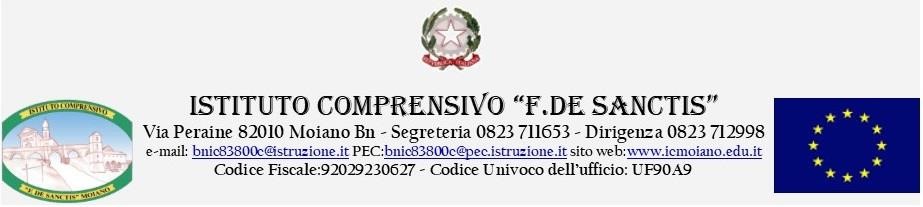 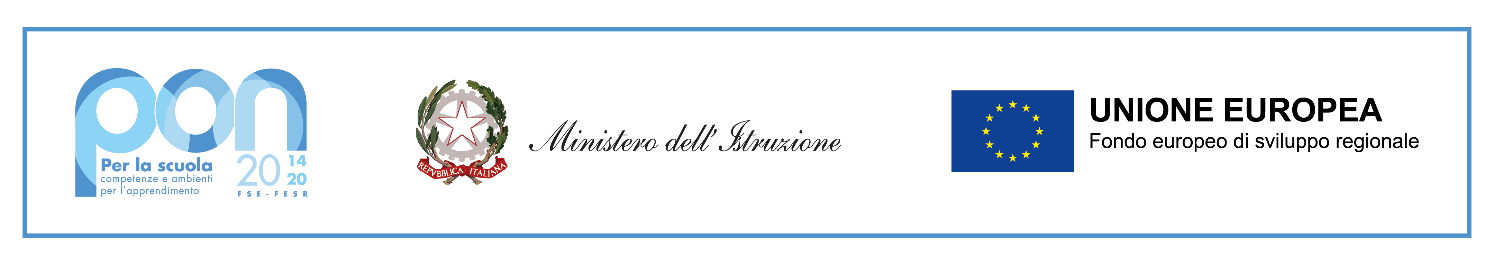 TITOLI DI STUDIOPUNTIMAX 70PUNTIDiploma  15Laurea specifica triennale in ingegneria o architettura30Laurea  specifica vecchio ordinamento/specialistica in ingegneria o architettura45Altri Titoli attitenti l’incarico           punti max punti 40Master universitario biennale punti 2max punti 6Master universitario annuale /corsi di perfezionamento post lauream punti 1Max punti 3Attestato di frequenza D. Lgs 81 /2008 e ss.mm.ii con esame finalepunti 2max punti 6Certificazioni /attestati CISCO CCNA inerenti Reti informatiche punti 2max punti 6Certificazioni informatiche (AICA /EIPASS)punti 2max punti 8Abilitazione all’insegnamento dell’informatica punti 6 max punti 6Iscrizione albo professionalepunti 5 max punti 5ESPERIENZE LAVORATIVE Punti MAX 30Pregresse esperienze in qualità di progettista/collaudatore in progetti PON FESRPunti 3 per anno Max 9 puntiPregresse esperienze in qualità di progettista/collaudatore attinenti al settore richiesto.punti 2 per annoMax punti 6Incarichi di collaudatore nel settore edilizio e di impiantistica ediliziapunti 1 per annoMax punti 3Esperienza di docenza in corsi specificipunti 1 per annoMax punti 2TOTALE